С 30 июля по 02 августа 2021 года старшим инспектором контрольно-счетного отдела дано заключение на постановление администрации муниципального образования «Сюгаильское» «Об утверждении отчета об исполнении бюджета муниципального образования «Сюгаильское» за 1 полугодие 2021 года».Заключение  на  постановление администрации муниципального образования «Сюгаильское» от 01.07.2021г. № 34  «Об утверждении отчета об исполнении  бюджета муниципального образования «Сюгаильское» за 1 полугодие 2021 года»  проведено  в соответствии с  Бюджетным кодексом Российской Федерации, положениями Федерального закона от 07.02.2011г.  № 6-ФЗ «Об общих принципах организации и деятельности контрольно-счетных органов субъектов Российской Федерации и муниципальных образований» (в ред. изменений),  Федерального закона от 6 октября 2003г. № 131-ФЗ «Об общих принципах организации местного самоуправления в Российской Федерации» (в ред. изменений),   Уставом муниципального образования «Сюгаильское», Положением «О бюджетном процессе в муниципальном образовании «Сюгаильское», утвержденным решением  Совета депутатов муниципального образования «Сюгаильское» от 16.10.2008г. № 6.3 (в ред. изменений), Соглашением, заключенным между Советом депутатов муниципального образования «Сюгаильское» (далее – сельский Совет депутатов) и Советом депутатов муниципального образования «Можгинский район» (далее – районный Совет депутатов), о передаче контрольно-счётному отделу муниципального образования «Можгинский район» полномочий контрольно-счётного органа муниципального образования «Сюгаильское» по осуществлению внешнего муниципального финансового контроля, одобренного решением сельского Совета депутатов от 29.12.2020г. № 35.2,  Положением  о контрольно - счетном отделе муниципального образования «Можгинский район», утвержденным Решением Совета депутатов муниципального образования «Можгинский район» от 24.11.2011г.  № 37.6 (в ред. изменений), п. 2.4 плана работы контрольно-счётного отдела муниципального образования «Можгинский район» (далее – контрольно-счётный отдел) на 2021 год, утвержденного решением  районного Совета депутатов от 23.12.2020г. № 38.13, Стандарта внешнего муниципального финансового контроля «Проведение экспертно-аналитического мероприятия», утвержденного председателем контрольно-счетного отдела.Целью  экспертно - аналитического мероприятия является: реализация закрепленных за контрольно-счетным отделом полномочий, регулярное информирование сельского Совета депутатов и главы муниципального образования сельского поселения «Сюгаильское» (далее - сельское поселение)  о ходе исполнения бюджета муниципального образования «Сюгаильское».Основными задачами экспертно - аналитического мероприятия являются: сопоставление утвержденных показателей бюджета муниципального образования «Сюгаильское» (далее -  бюджета сельского поселения) за 1 полугодие 2021 года с годовыми назначениями ф. 0503117 по ОКУД «Отчет об исполнении бюджета» (далее - Отчет ф. 0503117), оценка фактического исполнения  бюджета сельского поселения к показателям, утвержденным решением сельского  Совета депутатов от 29.12.2020г. № 35.3 «О бюджете муниципального образования «Сюгаильское» на 2021 год и на плановый период 2022 и 2023 годов», а также с показателями за аналогичный период прошлого года; выявление причин возможных несоответствий (нарушений) и подготовка предложений, направленных на их устранение; состояние налоговой недоимки на 01.07.2021г.;  состояние кредиторской и дебиторской задолженности на 01.07.2021г.Предметом экспертно-аналитического мероприятия явились: постановление администрации муниципального образования «Сюгаильское» (далее - администрация сельского поселения)  от 01.07.2021г. № 34 «Об утверждении отчета об исполнении  бюджета муниципального образования «Сюгаильское» за 1 полугодие 2021 года», Отчет ф. 0503117,  муниципальные правовые акты, материалы и документы финансово-экономических обоснований указанного постановления в части, касающейся доходных и расходных обязательств сельского поселения, иные распорядительные документы.Объекты экспертно-аналитического мероприятия: администрация сельского поселения,  Управление финансов Администрации муниципального образования «Можгинский район» (далее – Управление финансов). Рассмотрев постановление администрации сельского поселения, контрольно-счетный отдел отмечает следующее:1. Бюджет муниципального образования «Сюгаильское» за 1 полугодие 2021 года исполнялся в соответствии с требованиями и нормами действующего бюджетного законодательства и  муниципальными правовыми актами.Согласно данных Отчета ф. 0503117 об исполнении бюджета сельского поселения  доходы поступили в сумме 1 735,3 тыс. руб., что составляет 62,9% плановых и 55,7% уточненных бюджетных назначений. Собственные доходы поступили в сумме 189,63 тыс. руб. или составили 19,5% плановых назначений. Удельный вес собственных доходов в общем объеме доходов бюджета сельского поселения составил 10,9%. В структуре собственных  доходов 50% уровень поступления плановых бюджетных назначений не достигнут ни по одному  доходному источнику, процент исполнения составляет от  5,6% по «Земельному налогу» до 46,1% по «Налогу на доходы физических лиц». Согласно плана поступлений налоговых и неналоговых доходов на 2021 год, согласованного с Минфином УР, план поступления собственных доходов в бюджет сельского поселения на 1 полугодие  отчетного года согласован в сумме 207,0 тыс. руб., т.е. собственные доходы за 1 полугодие не исполнены на 17,4 тыс. руб. или 8,4%.Налоговая недоимка по налогам, сборам и иным обязательным платежам по состоянию на 01.07.2021г. в сравнении с аналогичным периодом прошлого года (147,6 тыс. руб.) увеличилась на 19,0 тыс. руб. и   составила 166,6 тыс. руб. Безвозмездные поступления при плане –  1 786,2 тыс. руб., уточненном плане – 2 146,2 тыс. руб., исполнены в сумме   1 545,7 тыс. руб., что составляет 86,5%  плановых и 72,0% уточненных  назначений. Удельный вес в общем объеме доходов составил  89,1%. За 1 полугодие 2021г. расходы составили в сумме 1 642,7 тыс. рублей, или 59,6%  плановых и 52,7% уточненных бюджетных ассигнований. В структуре расходов бюджета сельского поселения  по трем разделам сложился высокий процент исполнения расходов, в т.ч. по разделу «Культура и кинематография» - 100%, «Национальная экономика» - 58,0%; «Общегосударственные вопросы» - 63,2%  уточненных бюджетных ассигнований,   по четырем разделам процент исполнения составил от 0,4% по разделу «Национальная безопасность и правоохранительная деятельность» до 43,3%  по разделу «Национальная оборона» уточненных бюджетных ассигнований, т.е. не достиг 50% уровень исполнения уточненных ассигнований. За 1 полугодие 2021 года в сравнении с аналогичным периодом прошлого года,  по трем  расходным источникам из семи наблюдается рост расходов,  по двум – сокращение, по двум - расходы на уровне прошлого года.Бюджет сельского поселения за 1 полугодие 2021г. исполнен с профицитом  92,6 тыс. руб., что соответствует Отчету ф. 0503117. Сумма дебиторской задолженности бюджета сельского поселения по состоянию на 01.07.2021г. в сравнении с аналогичным периодом прошлого года больше на 5 692,85 руб. и  составляет 26 678,15 руб. Сумма кредиторской задолженности по состоянию на 01.07.2021г.  в сравнении с аналогичным периодом прошлого года больше на 24 306,10 руб. и составляет в сумме 48 636,74 руб. 2. При исполнении  бюджета сельского поселения Управление финансов руководствовалось  Приказами Минфина России от 06.06.2019г. № 85н «О Порядке формирования и применения кодов бюджетной классификации Российской Федерации, их структуре и принципах назначения» (в ред. от изменений), от 29.11.2017г. № 209н «Об утверждении Порядка  применения классификации операций сектора государственного управления» (в ред. изменений).3. Представленные в контрольно-счетный отдел документы и информация  соответствуют действующему законодательству и достаточны для проведения экспертно-аналитического мероприятия.4. Замечания финансово-экономического характера отсутствуют. Контрольно-счетным отделом   предложен ряд мероприятий  в целях обеспечения полноты учета налогоплательщиков и увеличения доходной базы  сельского поселения.Представление по результатам экспертно-аналитического мероприятия не направлялось.исп.  старший инспектор  контрольно-счетного отдела  Е.В. Трефилова02.08.2021г.КОНТРОЛЬНО-СЧЕТНЫЙ ОТДЕЛ
МУНИЦИПАЛЬНОГО ОБРАЗОВАНИЯ «МОЖГИНСКИЙ РАЙОН»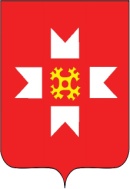 «МОЖГА  ЁРОС» МУНИЦИПАЛ  КЫЛДЫТЭЛЭН ЭСКЕРОНЪЯ НО ЛЫДЪЯНЪЯ  ЁЗЭТЭЗ